ADVOCATE ILLINOIS MASONIC MEDICAL CENTER
 JOHN H. STROGER JR. HOSPITAL OF COOK COUNTY
 NOR THWESTERN  MEMORIAL  HOSPITAL 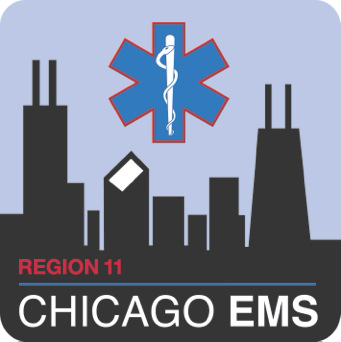 UNIVERSITY  OF  CHICAGO  MEDICAL  CENTER 	                Region 11 EMS Lead Instructor Application   Initial Application for an EMS Lead Instructor (LI) License in the Region 11 Chicago EMS System requires minimum education and experience requirements.  Renewal Applications for an EMS LI License require documented continuing education hours including delivery, development, and evaluation of education programs.  Applicants should fill out this form for the Initial EMS Lead Instructor License, as required by IDPH, and return it to the applicant’s Resource Hospital with supporting documentation as detailed in the EMS System Policy “EMS Lead Instructor”.Complete applications will be submitted by the Resource Hospital to IDPH.  Upon receipt of the new license, applicants should upload a copy of the license in Target Solutions and update the license information on their profile.Personal Information:Personal Information:Personal Information:Section ASection ASection ALast Name:Last Name:Last Name:Last Name:Last Name:Last Name:Last Name: First: First: First: First: First: First: First: First: First: First: First: First: First: First: DOB: DOB: DOB: DOB: DOB: DOB: DOB: DOB:Home Address:Home Address:Home Address:Home Address:Home Address:Home Address:Home Address:Home Address:Home Address:Home Address:Home Address:Home Address:Home Address:Home Address:Home Address:Home Address:Home Address:Home Address:Home Address:Home Address:Home Address:Home Address:Home Address:Home Address:Home Address:Home Address:Home Address:Home Address:Home Address:City:City:City:City:City:City:City:State:State:State:State:State:State:Zip:Zip:Zip:Zip:Zip:Zip:Zip:Zip:Zip:Zip:Zip:Zip:Zip:Zip:Zip:SSN:Cell Phone:Cell Phone:Cell Phone:Cell Phone:Cell Phone:Cell Phone:Cell Phone:Email: Email: Email: Email: Email: Email: Email: Email: Email: Email: Email: Email: Email: Email: Email: Email: Email: Email: Email: Email: Email: Email: Professional Information:Professional Information:Professional Information:Section BSection BSection BEmployer:Employer:Employer:Employer:Employer:Employer:Employer:Current Rank/Position:Current Rank/Position:Current Rank/Position:Current Rank/Position:Current Rank/Position:Current Rank/Position:Current Rank/Position:Current Rank/Position:Current Rank/Position:Current Rank/Position:Current Rank/Position:Current Rank/Position:Current Rank/Position:Current Rank/Position:Current Rank/Position:Current Rank/Position:Current Rank/Position:Current Rank/Position:Current Rank/Position:Current Rank/Position:Current Rank/Position:Current Rank/Position:Years in EMS:Years in EMS:Years in EMS:Years in EMS:Resource Hospital:Resource Hospital:Resource Hospital:Resource Hospital:Resource Hospital:Resource Hospital:Resource Hospital:Resource Hospital:Resource Hospital:Resource Hospital:Resource Hospital:Resource Hospital:Resource Hospital:Resource Hospital:Resource Hospital:Resource Hospital:Resource Hospital:Resource Hospital:Resource Hospital:Resource Hospital:Resource Hospital:Resource Hospital:Resource Hospital:Resource Hospital:Resource Hospital:Other related professional information:Other related professional information:Other related professional information:Other related professional information:Other related professional information:Other related professional information:Other related professional information:Other related professional information:Other related professional information:Other related professional information:Other related professional information:Other related professional information:Other related professional information:Other related professional information:Other related professional information:Other related professional information:Other related professional information:Other related professional information:Other related professional information:Other related professional information:Other related professional information:Other related professional information:Other related professional information:Other related professional information:Other related professional information:Other related professional information:Other related professional information:Other related professional information:Other related professional information:Current Licenses:Current Licenses:Current Licenses:Current Licenses:Current Licenses:Current Licenses:Current Licenses:Section CSection CSection CIDPH License #:IDPH License #:IDPH License #:IDPH License #:IDPH License #:IDPH License #:IDPH License #:IDPH License #:IDPH License #: Lead Instructor Course Date: Lead Instructor Course Date: Lead Instructor Course Date: Lead Instructor Course Date: Lead Instructor Course Date: Lead Instructor Course Date: Lead Instructor Course Date: Lead Instructor Course Date: Lead Instructor Course Date: Lead Instructor Course Date: Lead Instructor Course Date: Lead Instructor Course Date: Lead Instructor Course Date: Lead Instructor Course Date: Lead Instructor Course Date: Lead Instructor Course Date: Lead Instructor Course Date: Lead Instructor Course Date: Lead Instructor Course Date: Lead Instructor Course Date:Initial Date:Expiration Date:Expiration Date:Expiration Date:Expiration Date:Expiration Date:Expiration Date:Expiration Date:Expiration Date: LI License Expiration (Renewal): LI License Expiration (Renewal): LI License Expiration (Renewal): LI License Expiration (Renewal): LI License Expiration (Renewal): LI License Expiration (Renewal): LI License Expiration (Renewal): LI License Expiration (Renewal): LI License Expiration (Renewal): LI License Expiration (Renewal): LI License Expiration (Renewal): LI License Expiration (Renewal): LI License Expiration (Renewal): LI License Expiration (Renewal): LI License Expiration (Renewal): LI License Expiration (Renewal): LI License Expiration (Renewal): LI License Expiration (Renewal): LI License Expiration (Renewal): LI License Expiration (Renewal):Describe your experience in prehospital emergency care: Describe your experience in prehospital emergency care: Describe your experience in prehospital emergency care: Describe your experience in prehospital emergency care: Describe your experience in prehospital emergency care: Describe your experience in prehospital emergency care: Describe your experience in prehospital emergency care: Describe your experience in prehospital emergency care: Describe your experience in prehospital emergency care: Describe your experience in prehospital emergency care: Describe your experience in prehospital emergency care: Describe your experience in prehospital emergency care: Describe your experience in prehospital emergency care: Describe your experience in prehospital emergency care: Describe your experience in prehospital emergency care: Describe your experience in prehospital emergency care: Describe your experience in prehospital emergency care: Section DSection DSection DList Teaching Experience (Date, Course/Topic, Role, Location):List Teaching Experience (Date, Course/Topic, Role, Location):List Teaching Experience (Date, Course/Topic, Role, Location):List Teaching Experience (Date, Course/Topic, Role, Location):List Teaching Experience (Date, Course/Topic, Role, Location):List Teaching Experience (Date, Course/Topic, Role, Location):List Teaching Experience (Date, Course/Topic, Role, Location):List Teaching Experience (Date, Course/Topic, Role, Location):List Teaching Experience (Date, Course/Topic, Role, Location):List Teaching Experience (Date, Course/Topic, Role, Location):List Teaching Experience (Date, Course/Topic, Role, Location):List Teaching Experience (Date, Course/Topic, Role, Location):List Teaching Experience (Date, Course/Topic, Role, Location):List Teaching Experience (Date, Course/Topic, Role, Location):List Teaching Experience (Date, Course/Topic, Role, Location):Section ESection ESection EDescribe your experience in pre-hospital emergency care: Describe your experience in pre-hospital emergency care: Describe your experience in pre-hospital emergency care: Describe your experience in pre-hospital emergency care: Describe your experience in pre-hospital emergency care: Describe your experience in pre-hospital emergency care: Describe your experience in pre-hospital emergency care: Describe your experience in pre-hospital emergency care: Describe your experience in pre-hospital emergency care: Describe your experience in pre-hospital emergency care: Describe your experience in pre-hospital emergency care: Describe your experience in pre-hospital emergency care: Describe your experience in pre-hospital emergency care: Describe your experience in pre-hospital emergency care: Describe your experience in pre-hospital emergency care: Describe your experience in pre-hospital emergency care: Describe your experience in pre-hospital emergency care: Describe your experience in pre-hospital emergency care: Describe your experience in pre-hospital emergency care: Describe your experience in pre-hospital emergency care: Describe your experience in pre-hospital emergency care: Describe your experience in pre-hospital emergency care: Describe your experience in pre-hospital emergency care: Describe your experience in pre-hospital emergency care: Describe your experience in pre-hospital emergency care: Describe your experience in pre-hospital emergency care: Describe your experience in pre-hospital emergency care: Describe your experience in pre-hospital emergency care: Describe your experience in pre-hospital emergency care: Educational References:Educational References:Section FSection FSection F                  Name                  Name                  Name                  NamePositionPositionPositionPositionPositionPositionPositionPositionPositionPositionPositionPhone NumberPhone NumberPhone NumberPhone NumberPhone NumberPhone NumberPhone NumberPhone NumberPhone NumberPhone NumberPhone NumberPhone NumberPhone NumberPhone NumberAcknowledgementAcknowledgementAcknowledgementSection GSection GSection GI verify all the above information is true and my references may be contacted to support my teaching experience.I verify all the above information is true and my references may be contacted to support my teaching experience.I verify all the above information is true and my references may be contacted to support my teaching experience.I verify all the above information is true and my references may be contacted to support my teaching experience.I verify all the above information is true and my references may be contacted to support my teaching experience.I verify all the above information is true and my references may be contacted to support my teaching experience.I verify all the above information is true and my references may be contacted to support my teaching experience.I verify all the above information is true and my references may be contacted to support my teaching experience.I verify all the above information is true and my references may be contacted to support my teaching experience.I verify all the above information is true and my references may be contacted to support my teaching experience.I verify all the above information is true and my references may be contacted to support my teaching experience.I verify all the above information is true and my references may be contacted to support my teaching experience.I verify all the above information is true and my references may be contacted to support my teaching experience.I verify all the above information is true and my references may be contacted to support my teaching experience.I verify all the above information is true and my references may be contacted to support my teaching experience.I verify all the above information is true and my references may be contacted to support my teaching experience.I verify all the above information is true and my references may be contacted to support my teaching experience.I verify all the above information is true and my references may be contacted to support my teaching experience.I verify all the above information is true and my references may be contacted to support my teaching experience.I verify all the above information is true and my references may be contacted to support my teaching experience.I verify all the above information is true and my references may be contacted to support my teaching experience.I verify all the above information is true and my references may be contacted to support my teaching experience.I verify all the above information is true and my references may be contacted to support my teaching experience.I verify all the above information is true and my references may be contacted to support my teaching experience.I verify all the above information is true and my references may be contacted to support my teaching experience.I verify all the above information is true and my references may be contacted to support my teaching experience.I verify all the above information is true and my references may be contacted to support my teaching experience.I verify all the above information is true and my references may be contacted to support my teaching experience.I verify all the above information is true and my references may be contacted to support my teaching experience.Signature:Signature:Signature:Signature:Signature:Signature:Signature:Signature:Signature:Signature:Signature:Signature:Signature:Signature:Signature:Date:Date:Date:Date:Date:Date:Date:Date:Date:Date:Date:Date:Date:Date: